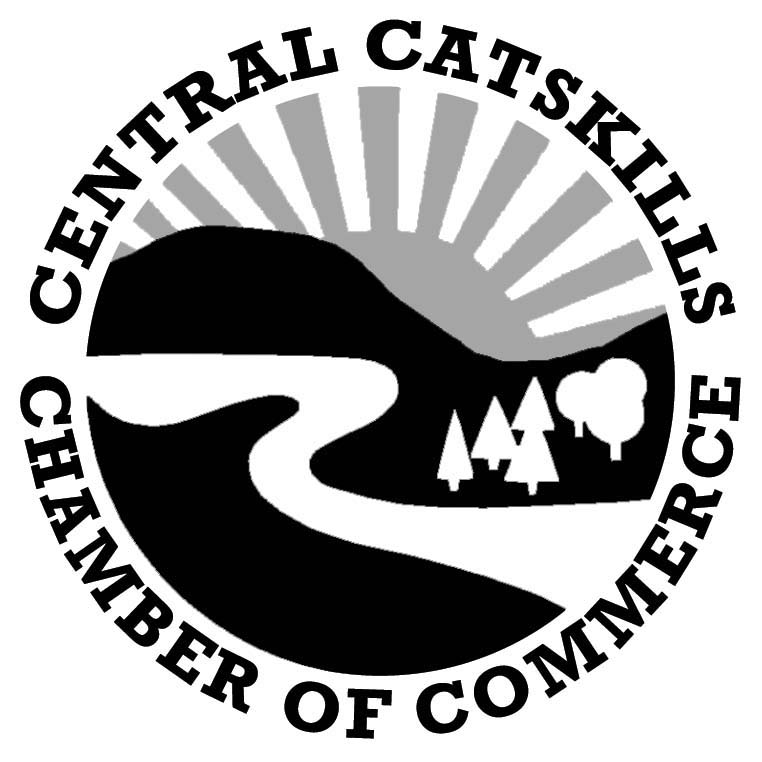 Margaretville Cauliflower Festival 2023Central Catskills Chamber of CommercePure Catskills, Village of MargaretvilleDelaware County Tourism Bed Tax FundCommunity Vendor FormMark your calendar! The 19th Annual Cauliflower Festival is scheduled for Saturday, September 23th, from 11am-4pm at the Margaretville Village Park (behind Freshtown on Bridge Street and Route 28). Rain or Shine!	* Tractor Parade will travel along Main Street, Margaretville into Festival* Catskill Forest Association offers speakers & demos   * Mid - Day Stop Over www.1903autorun.org* Exhibits at the History Tent* Karate Demonstrations, Face Painting* Pure Catskills Tents with vendors and tastingsThe cost for a 12’x12’ space is $50.  COMMUNITY VENDOR FEE  is $30.Each vendor is responsible for providing their own table(s), chairs and tent and must remove their own trash at the end of the day.  Set-up time starts at 8am.Carol O’Beirne, Chamber – 845-586-3300 	carol@centralcatskills.comCOMMUNITY VENDOR FORM Name: ________________________________Phone #: ____________________Business: __________________________website: _________________________Mailing Address:_____________________________________________________e-mail address: __________________________________________________Number of Spaces: ____________Check#:__________ Amount: ______________Signature of Applicant: _________________________________________________________________Rain or shine. Mail application to: CCCC, PO Box 605, Margaretville, NY 12455.